首府大學水痘通報流程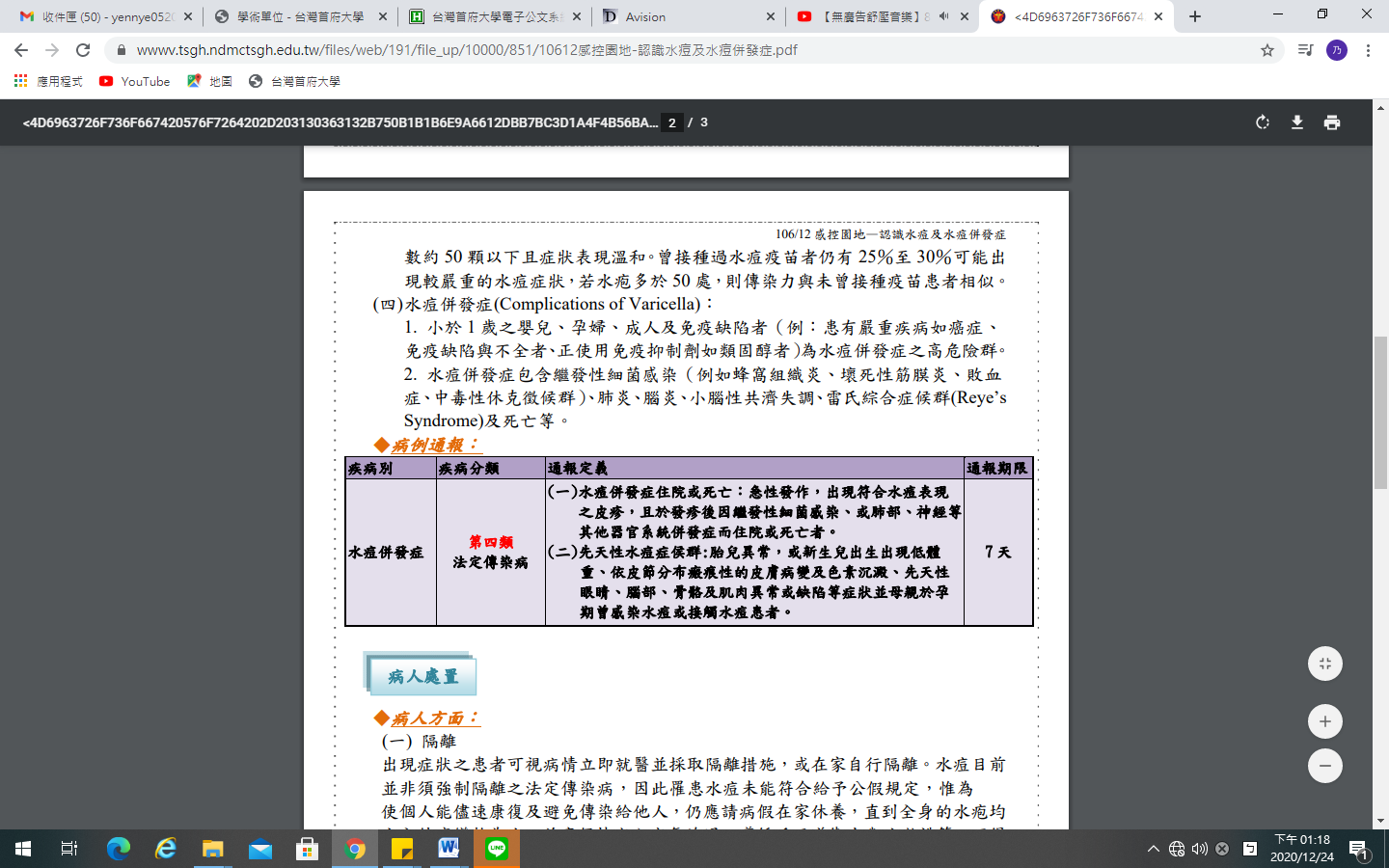 